2020-2021 EĞİTİM ÖĞRETİM YILI ÇORUM ŞEHİT OSMAN ARSLAN KIZ ANADOLU İHL11.SINIF MESLEKİ ARAPÇA DERSİ 1.DÖNEM 1.YAZILI SINAV SORULARISüre 40 dakika, her bir doğru cevap 5 puandır.Başarılar dilerim, Allah yardımcınız olsun… Ramazan SUArapça Öğretmeni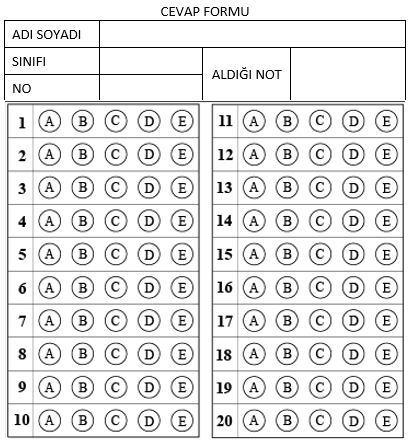 1.   لا یحتاج الإسلام إلى الإكْراهCümlesinin Türkçe karşılığı nedir?لا یحتاج الإسلام إلى الإكْراهCümlesinin Türkçe karşılığı nedir?A) İslam zorlamaya ihtiyaç duymaz.B) Din zorlamaya ihtiyaç duymaz.C) Dinde zorlama yoktur.D) İslam zorlamaya ihtiyaç duyar.E) Doğruluk eğrilikten ayrılmıştır.2.   أرْكانُ الإيمان İbaresinin Türkçe karşılığı hangi seçenekte doğru olarak verilmiştir?أرْكانُ الإيمان İbaresinin Türkçe karşılığı hangi seçenekte doğru olarak verilmiştir?A) İmanın hakikatıB) İmanın şartlarıC) İmanın önemiD) İslamın şartlarıE) Kalp ile iman3.   أَنْ تُؤْمِنَ با لله ومَلائِكَته وكُتُبِه ورُسُلِه وتُؤْمِنَ باالْقَدَر خَيْرِه و شَرِّهBu cümlede imanın şartlarından hangisi zikredilmemiştir?أَنْ تُؤْمِنَ با لله ومَلائِكَته وكُتُبِه ورُسُلِه وتُؤْمِنَ باالْقَدَر خَيْرِه و شَرِّهBu cümlede imanın şartlarından hangisi zikredilmemiştir?A) Peygamberlerine imanB) Ahiret gününe imanC) Meleklerine imanD) Kitaplarına imanE) Kadere iman4.   يَبْقى الإِنسْان مُؤْمِنًا إِذا تَرَك رُكْنًا من أرْكان الإيمانBu cümlede aşağıdakilerden hangisi geçmemektedir?يَبْقى الإِنسْان مُؤْمِنًا إِذا تَرَك رُكْنًا من أرْكان الإيمانBu cümlede aşağıdakilerden hangisi geçmemektedir?A) MüminB) KalırC) İmanın şartlarıD) ZorlamaE) Terketti5.   "Kalp ile tasdik, dil ile ikrar" ifadesinin Arapça yazılışı hangi seçenekte doğru olarak verilmiştir?"Kalp ile tasdik, dil ile ikrar" ifadesinin Arapça yazılışı hangi seçenekte doğru olarak verilmiştir?A) قَدْ تَبَيَّنَ الرُّشْدُ مِنَ الْغَيّB) الإیمان ھوالتَّصْدیق الجاَزِم بأرْكانِ الإيمانC) الإِسْلام ھوالاسْتِسْلام للهD) لا یحتاج الإسلام إلى الإكْراهE) التَّصْدیق بالقَلْب والإِقْرار باللِّسان 6.   Hangi seçenekte bulunan fiil "Emir fiil" dir?A) تَعْلَم           B) قَالَ              C) جَٓاءَD) يَسْعٰى         E) أُذْكُرْA) تَعْلَم           B) قَالَ              C) جَٓاءَD) يَسْعٰى         E) أُذْكُرْA) تَعْلَم           B) قَالَ              C) جَٓاءَD) يَسْعٰى         E) أُذْكُرْA) تَعْلَم           B) قَالَ              C) جَٓاءَD) يَسْعٰى         E) أُذْكُرْA) تَعْلَم           B) قَالَ              C) جَٓاءَD) يَسْعٰى         E) أُذْكُرْ7.   Seçeneklerin hangisindeki fiil mazi (geçmiş zaman) fiildir?A) تَصُوم         B) قَال              C) یَمْشيD) تَعْلَم            E) یَرْكبA) تَصُوم         B) قَال              C) یَمْشيD) تَعْلَم            E) یَرْكبA) تَصُوم         B) قَال              C) یَمْشيD) تَعْلَم            E) یَرْكبA) تَصُوم         B) قَال              C) یَمْشيD) تَعْلَم            E) یَرْكبA) تَصُوم         B) قَال              C) یَمْشيD) تَعْلَم            E) یَرْكب8.   Seçeneklerin hangisindeki fiil muzari (şimdiki yada geniş zaman) fiildir?A) سَأَل             B) قُلْ                 C) يَعْلَمُD) قَالَ              E) زَارA) سَأَل             B) قُلْ                 C) يَعْلَمُD) قَالَ              E) زَارA) سَأَل             B) قُلْ                 C) يَعْلَمُD) قَالَ              E) زَارA) سَأَل             B) قُلْ                 C) يَعْلَمُD) قَالَ              E) زَارA) سَأَل             B) قُلْ                 C) يَعْلَمُD) قَالَ              E) زَار9.   لا إكْراه في الدِّين  Cümlesinin Türkçe karşılığı nedir?لا إكْراه في الدِّين  Cümlesinin Türkçe karşılığı nedir?A) Dinde zorlama yoktur.B) Din zorlamaya ihtiyaç duymaz.C) Zorla güzellik olmaz.D) Dinde zorlama vardır.E) Doğruluk eğrilikten ayrılmıştır.10.   أرْكانُ الإِسْلام İbaresinin Türkçe karşılığı hangi seçenekte doğru olarak verilmiştir?أرْكانُ الإِسْلام İbaresinin Türkçe karşılığı hangi seçenekte doğru olarak verilmiştir?A) İslamın yaşanmasıB) İslamın anlamıC) İslamın şartlarıD) İslamın önemiE) İmanın şartları11.   التَّصْديق ب...........Boş bırakılan yere aşağıdakilerden hangisinin getirilmesi gerekir?A) التَّعَبُّد           B) اللِّسان          C) السَّمْعD) القَلْب           E) التَّعْديلA) التَّعَبُّد           B) اللِّسان          C) السَّمْعD) القَلْب           E) التَّعْديلA) التَّعَبُّد           B) اللِّسان          C) السَّمْعD) القَلْب           E) التَّعْديلA) التَّعَبُّد           B) اللِّسان          C) السَّمْعD) القَلْب           E) التَّعْديلA) التَّعَبُّد           B) اللِّسان          C) السَّمْعD) القَلْب           E) التَّعْديل12.   لا اِكْرَاهَ في ...........Boş bırakılan yere aşağıdakilerden hangisinin getirilmesi gerekir?A) الإیمان         B) التَّعَبُّد           C) الدِّينD) الاسْتِسْلام      E) الوَقْفA) الإیمان         B) التَّعَبُّد           C) الدِّينD) الاسْتِسْلام      E) الوَقْفA) الإیمان         B) التَّعَبُّد           C) الدِّينD) الاسْتِسْلام      E) الوَقْفA) الإیمان         B) التَّعَبُّد           C) الدِّينD) الاسْتِسْلام      E) الوَقْفA) الإیمان         B) التَّعَبُّد           C) الدِّينD) الاسْتِسْلام      E) الوَقْف13.   زَار أحْمَدُ خَالِدًاCümlesinin Türkçe karşılığı hangi seçenekte doğru olarak verilmiştir?زَار أحْمَدُ خَالِدًاCümlesinin Türkçe karşılığı hangi seçenekte doğru olarak verilmiştir?A) Ahmet, Halit'i ziyaret eder.B) Ahmet, Halit'i ziyaret edecek.C) Halit, Ahmet'i ziyaret et.D) Halit, Ahmet'i ziyaret etti.E) Ahmet, Halit'i ziyaret etti.14.   الإِسْلام أَنْ ...... أَنْ لاَ اِله إلّا اللهBoş bırakılan yere hangi fiil getirilmelidir?A) تَشْهَد         B) تَحُجّ            C) تَصُومD) تؤْتِي         E) تُؤْمِنَA) تَشْهَد         B) تَحُجّ            C) تَصُومD) تؤْتِي         E) تُؤْمِنَA) تَشْهَد         B) تَحُجّ            C) تَصُومD) تؤْتِي         E) تُؤْمِنَA) تَشْهَد         B) تَحُجّ            C) تَصُومD) تؤْتِي         E) تُؤْمِنَA) تَشْهَد         B) تَحُجّ            C) تَصُومD) تؤْتِي         E) تُؤْمِنَ15.   سَتُحَقِّق تُرْكِيا نَهْضَة  اقْتِصاديّة في المُسْتَقْبَلBu cümlede aşağıdakilerden hangisi geçmemektedir?سَتُحَقِّق تُرْكِيا نَهْضَة  اقْتِصاديّة في المُسْتَقْبَلBu cümlede aşağıdakilerden hangisi geçmemektedir?A) EğitimB) GelecekteC) KalkınmaD) EkonomiE) Türkiye16.   التَّعَبُّد  Kelimesinin Türkçe karşılığı aşağıdakilerden hangisidir?التَّعَبُّد  Kelimesinin Türkçe karşılığı aşağıdakilerden hangisidir?A) İyilikB) ZorlamaC) Kabul etmeD) KullukE) Düzenleme17.   .......... للهBoş bırakılan yere aşağıdakilerden hangisinin getirilmesi gerekir?A) الإِخْلاص     B) الإِجْمال       C) التَّعَبُّدD) الاسْتِسْلام     E) النَّبِيُّA) الإِخْلاص     B) الإِجْمال       C) التَّعَبُّدD) الاسْتِسْلام     E) النَّبِيُّA) الإِخْلاص     B) الإِجْمال       C) التَّعَبُّدD) الاسْتِسْلام     E) النَّبِيُّA) الإِخْلاص     B) الإِجْمال       C) التَّعَبُّدD) الاسْتِسْلام     E) النَّبِيُّA) الإِخْلاص     B) الإِجْمال       C) التَّعَبُّدD) الاسْتِسْلام     E) النَّبِيُّ18.   الإِقْرار ..........Boş bırakılan yere aşağıdakilerden hangisinin getirilmesi gerekir?A) العَقْل         B) الإِجْمال        C) باللِّسان D) التَّصْديق     E) الوَقْفA) العَقْل         B) الإِجْمال        C) باللِّسان D) التَّصْديق     E) الوَقْفA) العَقْل         B) الإِجْمال        C) باللِّسان D) التَّصْديق     E) الوَقْفA) العَقْل         B) الإِجْمال        C) باللِّسان D) التَّصْديق     E) الوَقْفA) العَقْل         B) الإِجْمال        C) باللِّسان D) التَّصْديق     E) الوَقْف19.   لإنه دِینُ الفِطْرَةCümlesinin Türkçe karşılığı nedir?لإنه دِینُ الفِطْرَةCümlesinin Türkçe karşılığı nedir?A) Fıtrata göre yaşamak gerekir.B) Fıtratta zorlama vardır.C) İslam zorlamaya ihtiyaç duymaz.D) O fıtrat dinidir.E) Çünkü o fıtrat dinidir.20.   الإِحْسان Kelimesinin Türkçe karşılığı aşağıdakilerden hangisidir?الإِحْسان Kelimesinin Türkçe karşılığı aşağıdakilerden hangisidir?A) ZorlamaB) İyilikC) Kabul etmeD) DüzenlemeE) Kulluk